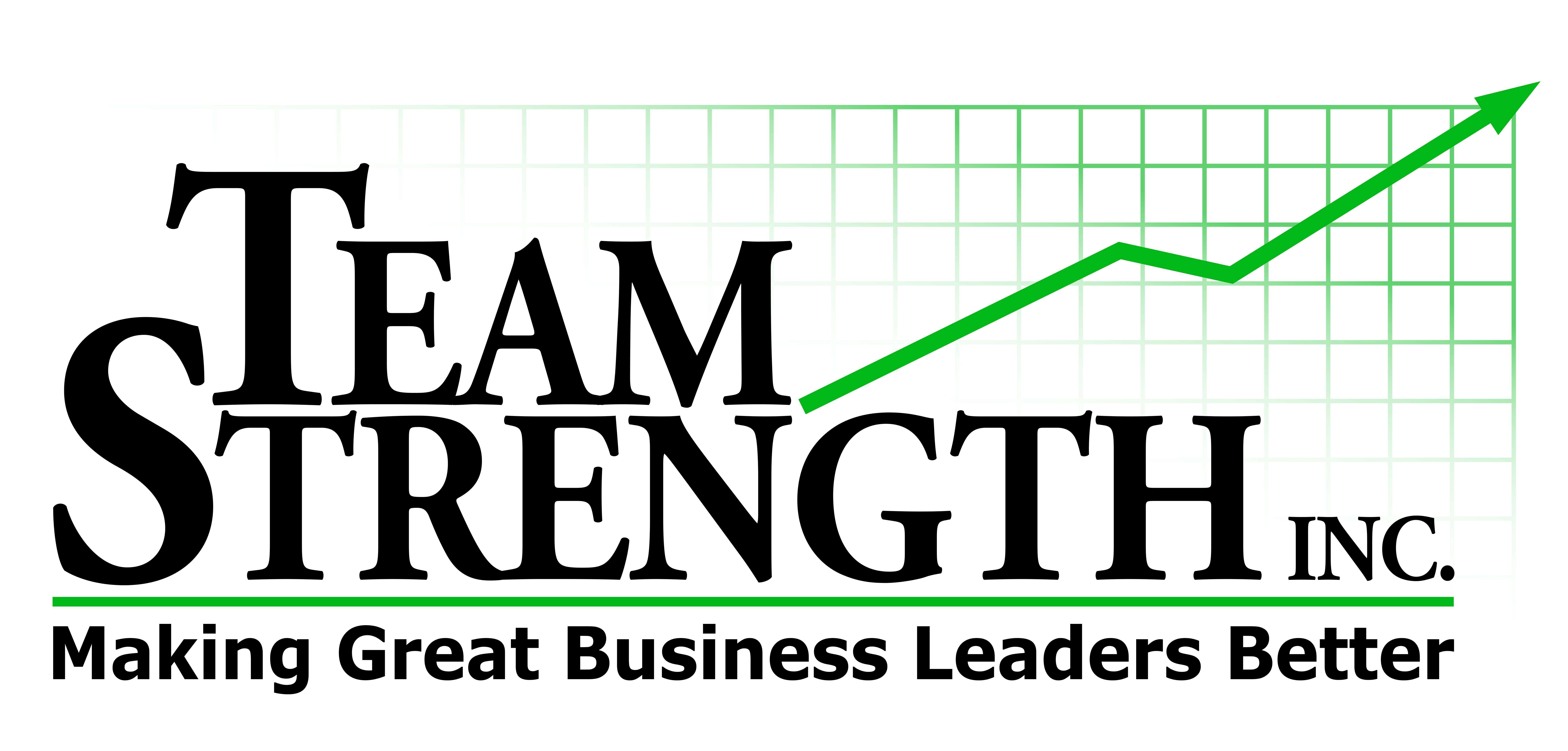 Company:Company:Date:Our Mission: why we exist/how we make lives better – idealistic & inspirationalOur Mission: why we exist/how we make lives better – idealistic & inspirationalOur Mission: why we exist/how we make lives better – idealistic & inspirationalOur Mission: why we exist/how we make lives better – idealistic & inspirationalOur Mission: why we exist/how we make lives better – idealistic & inspirationalOur Vision: what we want to be known for relative to competitors/best, most topOur Vision: what we want to be known for relative to competitors/best, most topOur Vision: what we want to be known for relative to competitors/best, most topOur Vision: what we want to be known for relative to competitors/best, most topOur Vision: what we want to be known for relative to competitors/best, most topOur Core Values: how our best team members behave/the most important things about how we act as we accomplish our mission/vision/goalsOur Core Values: how our best team members behave/the most important things about how we act as we accomplish our mission/vision/goalsOur Core Values: how our best team members behave/the most important things about how we act as we accomplish our mission/vision/goalsOur Core Values: how our best team members behave/the most important things about how we act as we accomplish our mission/vision/goalsOur Core Values: how our best team members behave/the most important things about how we act as we accomplish our mission/vision/goals1. 2. 3. Strategy: how we compete and win/our specific advantages over competitorsStrategy: how we compete and win/our specific advantages over competitorsStrategy: how we compete and win/our specific advantages over competitorsStrategy: how we compete and win/our specific advantages over competitorsStrategy: how we compete and win/our specific advantages over competitors1. 2. 3. Our Long-Term Goal(s): what we want to achieve/quantifiable targets set by owners/partners/senior leadership (3 to 5 years)Our Long-Term Goal(s): what we want to achieve/quantifiable targets set by owners/partners/senior leadership (3 to 5 years)Our Long-Term Goal(s): what we want to achieve/quantifiable targets set by owners/partners/senior leadership (3 to 5 years)Our Long-Term Goal(s): what we want to achieve/quantifiable targets set by owners/partners/senior leadership (3 to 5 years)Our Long-Term Goal(s): what we want to achieve/quantifiable targets set by owners/partners/senior leadership (3 to 5 years)1.2. Our Annual Key Goal(s): what’s the most important thing this year to move us toward these goalsOur Annual Key Goal(s): what’s the most important thing this year to move us toward these goalsOur Annual Key Goal(s): what’s the most important thing this year to move us toward these goalsOur Annual Key Goal(s): what’s the most important thing this year to move us toward these goalsOur Annual Key Goal(s): what’s the most important thing this year to move us toward these goals1.2. 3. Quarterly Focus Area(s) for 2019: Quarterly Focus Area(s) for 2019: Quarterly Focus Area(s) for 2019: Quarterly Focus Area(s) for 2019: Quarterly Focus Area(s) for 2019: Q1Q2Q3Q4